ПРОЕКТНАЯ ДОКУМЕНТАЦИЯ ЛЕСНОГО УЧАСТКА1. Местоположение, границы и площадь проектируемого лесного участкаМестоположение и границы лесного участка указаны на схеме расположения проектируемого лесного участка.2. Целевое назначение лесовВ соответствии с приказом Федерального агентства лесного хозяйства от                         3 февраля 2009 г. № 18 «Об определении количества лесничеств на территории Чувашской Республики и установлении их границ» на территории Чувашской Республики Засурское участковое лесничество входит в состав Ядринского лесничества.На момент проектирования лесного участка, на территории Ядринского лесничества распространяется действие лесохозяйственного регламента, утвержденного  приказом Министерства природных ресурсов и экологии Чувашской Республики от            13 декабря 2017 г. № 1212 «Об утверждении лесохозяйственного регламента  Ядринского  лесничества»,  зарегистрированным в  Министерстве юстиции  и имущественных отношений Чувашской Республики 11 января 2018 г., регистрационный № 4273).Леса на территории Чувашской Республики в соответствии со статьей                              8 Федерального закона от 04.12.2006 № 201-ФЗ «О введении в действие Лесного кодекса Российской Федерации» отнесены к защитным лесам и эксплуатационным лесам, что отражено в Лесном плане Чувашской Республики, утвержденном Указом Главы Чувашской Республики от 21 февраля 2019 г. № 15 «О Лесном плане Чувашской Республики», и лесохозяйственном регламенте Ядринского лесничества.Согласно указанным документам лесного планирования квартал 80 Засурского участкового лесничества, в котором расположен проектируемый лесной участок, относится к защитным лесам, категории защитных лесов – нерестоохранные полосы лесов.3. Количественные и качественные характеристики проектируемого лесного участкаКоличественные  и  качественные  характеристики  проектируемого лесного участка  составляются  на основании данных государственного лесного реестра Ядринского лесничества и необходимого натурного обследования.Таблица 1. Распределение земельТаблица 2. Характеристика насаждений проектируемого лесного участкаТаблица 3. Средние таксационные показатели насажденийпроектируемого лесного участкаТаблица 4. Виды и объемы использования лесов на проектируемом лесном участке4. Виды разрешенного использования лесов на проектируемом лесном участкеЛесохозяйственным регламентом Ядринского лесничества в квартале 80 Засурского участкового  лесничества  и  соответственно в проектируемом лесном участке установлены следующие виды разрешенного использования лесов:- заготовка древесины;- заготовка живицы;- заготовка и сбор недревесных лесных ресурсов;- заготовка пищевых лесных ресурсов и сбор лекарственных растений;- осуществление видов деятельности в сфере охотничьего хозяйства;- ведение сельского хозяйства (сенокошение и пчеловодство);- осуществление научно-исследовательской деятельности, образовательной деятельности; - осуществление рекреационной деятельности;  - выращивание лесных, плодовых, ягодных, декоративных растений, лекарственных растений;- выращивание посадочного материала лесных растений (сеянцев, саженцев)- выполнение работ по геологическому изучению недр, разработка месторождений полезных ископаемых;- строительство и эксплуатация водохранилищ и иных искусственных водных объектов, а также гидротехнических сооружений, речных портов, причалов;- строительство, реконструкция, эксплуатация линейных объектов;- осуществление религиозной деятельности;- иные виды, определенные в соответствии с частью 2 статьи 6 Лесного кодекса российской Федерации.5. Сведения об обременениях проектируемого лесного участкаПо данным государственного лесного реестра квартал 80 выдел/часть выдела 5 ч Засурского участкового лесничества Ядринского лесничества, обременения не имеет.6. Сведения об ограничениях использования лесовС  учетом  целевого назначения и правового режима лесов, установленного лесным законодательством Российской Федерации, лесохозяйственным регламентом Ядринского лесничества предусмотрены следующие ограничения в использовании лесов:- проведение сплошных рубок лесных насаждений, за исключением случаев, предусмотренных частью 4 статьи 17, частью 5.1 статьи 21 Лесного кодекса Российской Федерации;- использование токсичных химических препаратов для охраны и защиты лесов, в том числе в научных целях;- ведение сельского хозяйства, за исключением сенокошения и пчеловодства;- создание и эксплуатация лесных плантаций;- размещение объектов капитального строительства, за исключением линейных объектов, гидротехнических сооружений и объектов, связанных с выполнением работ по геологическому изучению и разработкой месторождений углеводородного сырья;- создание лесоперерабатывающей инфраструктуры; - создание лесных плантаций.7. Сведения о наличии зданий, сооружений, объектов, связанных с созданием лесной инфраструктуры и объектов, не связанных с созданием лесной инфраструктуры на проектируемом лесном участке                                                                  Таблица 58. Сведения о наличии на проектируемом лесном участке особо защитных участков лесов, особо охраняемых природных территорий, зон с особыми условиями использования территорийСогласно  данным  государственного  лесного  реестра  на  проектируемом лесном  участке отсутствуют особо защитные  участки  лесов  (ОЗУ), особо охраняемые  природные территории   (ООПТ), зоны  с особыми условиями использования территорий.                                                                   Таблица 69. Проектирование вида использования лесов лесного участкаСогласно лесохозяйственному регламенту Ядринского лесничества квартал 80 выдел 5 ч Засурского участкового лесничества, в границах которого расположен проектируемый лесной участок, относится к зоне планируемого освоения лесов для  осуществления рекреационной деятельности.СХЕМА РАСПОЛОЖЕНИЯ ЛЕСНОГО УЧАСТКАМасштаб 1: 10 000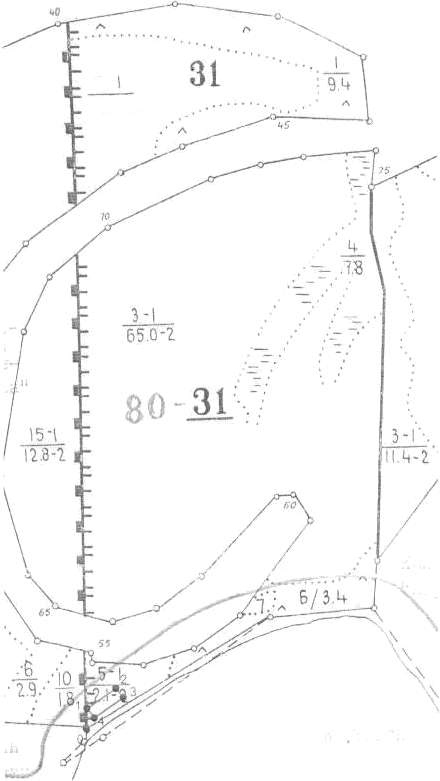 Приложение 1 к документации об аукционе в электронной формеСубъект Российской ФедерацииЧувашская РеспубликаМуниципальное образованиеЯдринский районКатегория земельЗемли лесного фондаЛесничество ЯдринскоеУчастковое лесничествоЗасурскоеЦелевое назначение лесов, категория защитных лесовЗащитные леса, нерестоохранные полосы лесовКвартал80Лесотаксационный выдел/часть лесотаксационного выдела5 чПлощадь лесного участка, га0,26Общая площадь, гав том числев том числев том числев том числев том числев том числев том числев том числев том числев том числеОбщая площадь, галесные землилесные землилесные землилесные землилесные землинелесные землинелесные землинелесные землинелесные землинелесные землиОбщая площадь, газанятые лесными насаждениями - всегов том числе покрытые лесными культурамилесные питомники, плантациине занятые лесными насаждениямиитогодорогипросекиболотадругие итого12345678910110,260,26---0,26-----Участковое лесничество/урочище (при наличии)Номер кварталаНомер выделаСостав насаждения или характеристика лесного участка при отсутствии насаждения Площадь (га)/запас древесины при наличии (куб. м)в том числе по группам возраста древостоя (га/куб. м)в том числе по группам возраста древостоя (га/куб. м)в том числе по группам возраста древостоя (га/куб. м)в том числе по группам возраста древостоя (га/куб. м)Участковое лесничество/урочище (при наличии)Номер кварталаНомер выделаСостав насаждения или характеристика лесного участка при отсутствии насаждения Площадь (га)/запас древесины при наличии (куб. м)МолоднякиСредневозрастныеПриспевающиеСпелые и перестойные123456789Засурское80510 Ос0,26/1010---Целевое назначение лесовХозяйство, преобладающая породаСостав насажденийВозрастБонитетПолнотаСредний запас древесины (куб. м/га)Средний запас древесины (куб. м/га)Средний запас древесины (куб. м/га)Целевое назначение лесовХозяйство, преобладающая породаСостав насажденийВозрастБонитетПолнотасредневозрастныеприспевающиеспелые и перестойные123456789Защитные леса – нерестоохран-ные полосы лесовмягколист-венное, Осина10 Ос1020,9---Целевое назначение лесовХозяйство (хвойное, твердолиственное, мягколиственные)Площадь, (га)Единица измеренияОбъемы использования лесов (изъятия лесных ресурсов)12345Вид использования лесов – Осуществление рекреационной деятельности Цель предоставления лесного участка – арендаВид использования лесов – Осуществление рекреационной деятельности Цель предоставления лесного участка – арендаВид использования лесов – Осуществление рекреационной деятельности Цель предоставления лесного участка – арендаВид использования лесов – Осуществление рекреационной деятельности Цель предоставления лесного участка – арендаВид использования лесов – Осуществление рекреационной деятельности Цель предоставления лесного участка – арендаЗащитные леса – нерестоохранные полосы лесовмягколиственное0,26га-№ п/пУчастковое лесничество/урочище (при наличии)Номер кварталаНомер выделаПлощадь объекта, (га)Наименование объекта1234561.Засурское805--№ п/пНаименование участкового лесничества/урочища (при наличии)Номер кварталаНомер выделаВиды ОЗУ, наименование ООПТ, виды зон с особыми условиями использования территорийОбщая площадь, га123456------Субъект Российской ФедерацииЧувашская РеспубликаМуниципальное образованиеЯдринский районКатегория земельЗемли лесного фондаЛесничество (лесопарк)ЯдринскоеУчастковое лесничествоЗасурскоеВид использования лесовОсуществление рекреационной деятельностиЦель предоставления лесного участкаАрендаОсобые отметки:-Данные инструментальнойсъемки границ участкаДанные инструментальнойсъемки границ участкаДанные инструментальнойсъемки границ участка№№точекРумбы линийДлина линий, м0-1по квартальной просеке211-2СВ 00030272-3СВ 58020983-4ЮВ 00045264-1ЮЗ 5703096